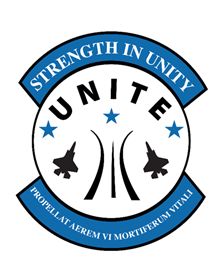 The UNITE Program was developed to provide squadron leaders the maximum ﬂexibility to deliver programs that build cohesion for personnel within their unit. This includes active duty, reserves, GS and NAF civilians that are attached to a squadron with a G-series commander.Family members are welcome to participate, but they must pay any associated fees.Host your first Unite event in five easy steps!1. Complete the POC Appointment LetterSquadron commanders will appoint a squadron Unite POC, in writing, to the Unite program coordinator (C3).All forms including The Appointment Letter template is available at: www.andrewsfss.com/unite. Once complete, email the form to Rebekah.McKoy@us.af.mil.2. Event ProposalMeet with your installation C3 to discuss your objectives, event ideas, and to complete the Event Proposal Form.3. Collect DOD ID#’sDOD numbers are required to track funding and attendance. They will also be used by the RAND Corporation to evaluate the program’s success through a 90 second survey that will be emailed to participants after the event.4. Have Fun at Your Event!5. Submit After Action InformationThe installation C3 won’t be attending your Unite events so we are relying on you to provide pictures and detailed after-action information to improve the program.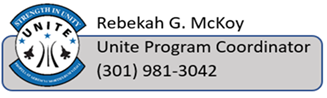 CY 20 AllocationsPer Person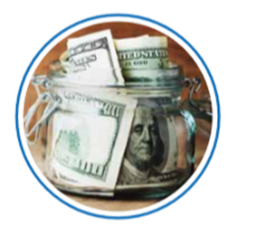 $13.50 APF (MOA)Use: Participation CostsActivity Supplies, Equipment rentals, decorations etc.Funds CAN NOT be used for prizes                             ~ ~ ~ ~ ~ ~ ~ $5 NAFUse: Food AllowanceOne Meal with a non-alcoholic beverage or snack for a Unite eventMeal or food items must be used in conjunction with a Unite event.Unite funds CAN NOT be used to augment holiday parties on or off the installation.  Units are responsible for expenses that exceed the allotted amount. Unite funds CAN NOT be combined with other APF/NAF government funds.  Private Org funds MAY be used.  Unused Unite funds will be returned mid-December and will not carry over to the next fiscal year (use or lose).TYPES OF PROGRAMSReady to Execute (RTE): RTE programs are pre-approved and easy to implement. FSS related events keep funds on the installation and should be considered ﬁrst.Unit Developed Program (UDP): Squadron leaders are given the discretion to create UDPs that capitalize on opportunities available in the local area. UDPs require prior approval through the Air Force Services Activity (AFSVA) and may take up to 30 days so plan accordingly. Volunteer Activities: Volunteerism provides a cost eﬀective team building activity that allows co-workers to see each other in a new light and make a diﬀerence in the community.  There are multiple opportunities on and off base to make a difference.  Nearby opportunities the C3 can help you organize are listed below.  Free events do not need approval however, information still needs to be captured.  NAF funds can be used for food or snacks during the activity. VOLUNTEER ACTIVITIESJBA & FSS FACILITY ACTIVITIESWork with the C3 to book FSS Facilities to save reservation costs.  Consider sharing costs between unite and unit funds to host a barbeque or purchase meals at any of the FSS locations. Off Base ActivitiesUnique opportunities are also available off the base.  Food Note:  Consider ordering pizza, boxed lunches, or utilizing NAF food funds for snacks or concession vouchers at events. Add On ServicesJoint Base Andrews has many organizations what are willing to add on their services to your Unite event at no cost.Food Options	`Use your NAF funds ($5 per person) to purchase food or snacks for your Unite event. Stretch your funds by ordering from FSS facilities! Packaged deals can be created with the Courses at Andrews that include activities and more robust food options.OrganizationTypeEvent Description CostPrince George's HouseRTEPrince George's House (PGH) is 36-bed men’s shelter in Capital Heights, MD. It is the only Men’s shelter in PG county with residents that range in age from 17 to 73.  Volunteer here with your squadron to serve lunch, paint, sort donations, or other projects needed by the director (he will present options when picking a date).FreeHabitat for Humanity DCRTETeam Building days at Habitat for Humanity DC (HFH) provides squadrons the chance to bond with their team while giving back. Unlike spending a day doing trust falls or building marshmallow towers, your group will become closer by building something that makes a difference.  Team Build days are held Wednesday through Saturday for groups of up to 15 volunteers.  HFH provides all materials, training, and supervision so no previous construction experience is required. Build days fill up quickly, so requesting days 3-4 months in advance.FreeFeed AmericaRTEFeeding America is the nation’s largest domestic hunger-relief organization. The Feeding America network provides over 4.3 billion meals annually, helping 1 in 7 Americans facing hunger live more secure and stable lives.  Each year, volunteers save the food bank millions of dollars while helping to feed men, women, and kids in need. Groups of up to 160 Airmen can volunteer to sort and pack food in our distribution center, rake and plant in our garden, distribute fresh produce at our free community farmer’s markets, or offer your time in any of the other ways that that the food bank has to get involved, you’re not only spending quality time together – you’re making a positive difference in someone’s life.  Arrive at the facility 30 mins before your shifts. • Morning Shift 9 a.m. – 12 p.m.• Afternoon Shift 1 p.m. – 4 p.m.
• Bus and limited car parking available
• Shuttles provided from Fort Totten Metro Station by request.FreeHands on D.C.RTESpruce up a school as a volunteer for Hands on D.C., which completes hundreds of projects for about 30 schools in the city. Past projects include painting colorful murals, adding a sandbox to a playground, building flower boxes and painting locker rooms. Registration is required.FreeActivityTypeEvent Description CostDisc GolfRTEFSS Facilities: Outdoor RecreationJoint Base Andrews has a 9 hole Disc Golf Course located on Menehor Drive.  Disc golf can help foster creativity, strategy, adaptability, and team comradery.  Free discs can be checked out from Outdoor Recreation for Unite events.FreeDriving Range/GolfingRTEFSS Facilities: Courses at AndrewsSpend some time on our very own golf course.  Programs are customizable and could include a swing instructor, use of patio/ballroom, or putting green for blindfold putt putt golf.Option 1: Unlimited range balls & a boxed lunchOption 2: (3) Hole course play with cart, range balls, and boxed lunchOption 3: (6) Holes on course play with cat and Boxed lunchBoxed lunch – Choice of pulled pork or buttermilk fried chicken sandwich with (2) side choices of coleslaw, potato salad, or baked beans and a bottle of water.$ 13.50$18.50$18.50Outdoor AdventuresUDPFSS Facility: Outdoor Recreation                                                                  Spend the day with Outdoor Recreation and take advantage of the many outdoor recreation opportunities in your local area.  Outdoor Recreation can help you plan a trip just for your squadron that you can discount it with your funds (Unite funds are not able to be combined with R4R discounts).  Depending on the interests of your Airmen and your location, consider participating in one of the following activities:  
 • Outdoor Adventures:  Hiking, camping, rock climbing
• Water Sports:  Sea kayaking, canoeing, surfing, paddle boarding, and whitewater rafting/kayaking
• Snow Activities:  Skiing, snowboarding, sledding $0.00 -$13.50 depending on the activity.Themed Fun Runs: Color Run, Zombie Run, Poker Run, Warrior DashRTEFSS Facilities: Fitness Center, Tracks, Outdoor Recreation                   Themed races take the typical 5K to the next level. This program can be tailored for any race length of time.  
• Zombie (Mud) Run: A 5K obstacle (and mud) run, in which zombies infected with the living dead virus chase participants.  Runners race with a flag football belt and three flags, which represent their vital organs:  brains, heart and entrails.  The goal is to finish the race with at least one flag intact. 
 • Poker Run:  An un-timed 5K event with 5 checkpoints.  At each checkpoint there is a person with a full deck of cards in a bag.  The participants pull a random card out of the bag and have it marked on their score card and continue on to the next checkpoint.  At the final checkpoint, all the scorecards are collected up and the person with the best “Poker Hand” wins!
• Warrior Dash: A 5K obstacle course race which includes sliding, climbing, tunneling through, up, and around objects.FreeUse NAF funds to pay for snacks and beverages for your run.Falcon Team ChallengeUDPFSS Facilities:  Field, Fitness Center, Community Commons                           This program is designed for all abilities and will bring community spirit amongst participants as units will be divided up into teams to compete against each other in a variety of events, until the winning team is crowned. All challenges are designed to be fun, competitive, and to get everyone involved. Events can include: 
        • Knocker Ball Soccer                  • Dodge Ball        • Minute to Win it Games         • Tug of War                                 
   • Paintball Shootout                    • Disc Golf                   • Bean Bag Toss                           • Battleship canoesCost of ODR equipment rental.MobileAxe ThrowingorEscape RoomLocation: Any open field on or off baseIf you want to add some fun to your resilience or work training or enhance your Squadron picnic, these items can be delivered to your work parking lot or picnic area for a 4 hour period.Mobile Axe Throwing Trailer (2 targets)Z51 Mobile Escape Room w/2Themed Rooms$1,995$22,000Portable Paintball / Re-ball ArenaLocation: Any open field on or off baseCan’t make it to the paintball field?  Bring the 30' x 60' mobile paintball arena paintball to your squadron picnic or an open space on base.  You can play several organized paintball games in the mobile arena, featuring scenarios that can be customized for you to enhance the experience. If your space is too small for our arena,  a fully enclosed paintball shooting gallery. Our 8' x 24' shooting gallery can come to your backyard, parking lot, or field for a safe and fun day of paintball.  All of the equipment and staff for the day will be providedCost varies based on rental time.Archery TagUDPLocation: Any open field on or off baseTry something unique with your squadron in any open area on Joint Base Andrews.  Think dodgeball or paintball but with large foam-tipped arrows.  Only 20 people can play at a time so partner this event with other activities so participants can rotate through stations such as team building or athletic competitions.  Cost includes 2 hour play time, equipment tutorial, bows, arrows, protective facemasks, and multiple inflatable bunkers$500 for 2 hoursAmazing Race/ Scavenger HuntRTESquadron Scavenger hunt, teams (of 2 to 4) are sent out to accumulate, without purchasing, a series of common, outlandish, or humorous objects, from around the squadron or base.  Teams will work together to find items, complete challenges, and even answer some trivia.  Selected squadron team members may be strategically posted to provide the item(s) when a team shows up to that scavenger location.  Team returning first with all the items wins.  Note:  Activity can be held in any open area in the DMV.Additional rules to be defined by the organization.   FreeEscape the Spark X CellRTEFSS Facility: Community CommonsEvery Friday the Spark X is located in the Community Commons turns into a 60 minute team building and cooperative escape room!  Solve clues using the innovation centers equipment & technology.  Program is for Military and DOD Civilian Employees only.  Maximum group size - 10.FreeNavigational Challenge / Geo CachingUDPLocation: Golf Course or any outdoor locationThe objective of this challenge is to build greater team cohesion through strategic planning, technical and problem-solving skills, mental innovation, working together for efficiency, and unity bragging rights. Teams will learn how to use a map, compass and GPS units to navigate their way through a pre-determined course earning points and geocache’ s along the way.  One team ultimately will come away victorious; but all members takeaway new navigational skills that can be used in future outdoor endeavors.FreeActivityTypeEvent Description CostSquadron Bowling @ Potomac Lanes (Joint Base Anacostia-Bolling)UDPA Squadron Bowling event, designed to provide squadrons the opportunity to enjoy a team building bowling event at the base bowling center.  The event builds squadron morale and team cohesion by affording personnel the ability to develop team-building, build unity, and improve communication among team members that typically may not work together. Start off with an icebreaker such as 3 truths and 1 lie and build your event around cosmic bowling, bowling bingo or poker Bowling.• $7 per person for 2 hours of bowling and shoe rental                          • $13 per person for  2 hours of bowling and  shoe rental ($8 APF) & 2.5 slices of pizza and a drink ($5 NAF)Shadowland Laser AdventureAlexandriaUDPShadowland provides a "whole group" activity where your entire group shares the same experience engaging together in an active, stimulating activity.  The Bronze Package includes 2 games, all gear, and seating between games. Bronze Package: $13.50 per personLaunch Trampoline Park  Capitol HeightsUDPDevelop comradery, productivity, creativity and create a sense of community at Launch trampoline park.  This facility offers endless fun such as extreme dodgeball tournaments, basketball dunking competitions, wall-to-wall trampoline surface, and arcade games.1 Hour rental  Groups 15-24: $16   Group 25+: $15Skyzone Bowie/WaldorfUDPSky Zone trampoline park is a fun, upbeat atmosphere where you can release energy by jumping, bouncing, and tumbling about in a lighthearted atmosphere that gives people a chance to break the ice and eliminate any stuffiness.  Take part in the SkySlam, practice flips in the Foam Zone, SkyJoust, Sky Ladder, Warped Wall, Free Climb Ninja Warrior Course, Wipe Out and the Freestyle Jump Zone.$19 per jumper per hour - includes jump socksPackages with food available.Top GolfOxon HillUDPTop Golf is the premier entertainment destination that golfers and non-golfers can enjoy.  There’s no pressure to have a good golf swing or score a lot of points, it’s all about having fun.  While waiting for your chance to swing, get to know the people in your group.Groups of up to 12 (two bays) only.Open - Noon: $27 per bay/hour      Noon - 5pm: $37 per bay/hour   + $5 membership feeHalf price on Tuesday 10% Military discount other days.St James Place  Springfield, VAUDPLooking for an indoor activity that has it all?  The St. James place has 2 field houses, 1 turf and 1 hard wood court that can be utilized for athletic games.  You can also choose from the following activities to rotate through: Ice skating, rock climbing wall, batting cage, virtual sports (golf ect.) fitness class, cooking class, or a nutrition class.  Price includes lunch by professional chef.Prices range from $13.50-$18.50 depending on activities.Recwell Challenge Course                University of MarylandUDPThe RecWell Challenge Course specializes in workshops that provide opportunities for individual growth and group development. Participation in this education-focused program aims to cultivate leadership skills, problem-solving abilities, team effectiveness, and individual self-confidence.  Trained facilitators will lead the group in activities and discussions designed around exploring group dynamics and examining the characteristics of your team in social, high energy activities, “get to know you” activities, group games, and various climbing options on their high rope course to help your team have fun and engage in an active environment.$17 per person for a 2 hour session.  Additional time is available.Spend the Day @ Nationals ParkUDPGroups of 13 or more can attend a Nationals game as a group with discounted rates as low as $9 that will include a live video board recognition and the opportunity for someone in your unit to experience on field action such as the Ceremonial First Pitch, Play Ball Announcement, or the Geico Presidents Race Finish Line.  All experiences are subject to availability and minimum group ticket purchase.  Discount tickets are also available at the ITT Office.Starting at $9                                                                               Turn your Unite food funds into a concession voucherDave & Buster’sDistrict HeightsUDPLooking for a little friendly competition in our work center?  A gaming card for Dave & Busters can help with just that. Add your NAF funds to your APF funds for a buffet package that includes a game card and private room.  Buffet packages that include lunch and gaming card start at $19.99 which Unite can only cover $18.50 and no gratuity/service charge.$10 Gaming card + $3 activation fee.KayakingKey BridgeDC WharfNational HarborNavy Yard Thompson B.C.UDPSpend an hour on the Potomac in various places in DC and Maryland with Boating in DC (www.boatingindc.com).  Certain harbors are open during Covid.  Share boats to maximize funding.  Double Kayaks - $22Single Kayak - $11Pedal Boat (4) - $40Canoe - $25ActivityTypeEvent Description CostProfessional Teambuilding from Equal OpportunityRTEThe 11th Wing Equal Opportunity office can provide high quality and meaningful team building experiences for any group.  Instructors lead activities needed to assist your unit with leadership skills, cohesive teambuilding, communication skills and balancing the challenges of work/life.  This is a great add on with another program or rent out the commons or Club and have a fun team building experience with lunch. FreeFitness CenterRTEThe 11th FSS Fitness Center can provide nutritional classes and physical fitness classes to enhance your Unite event.FreeHealth PsychologyRTEThe Health Psychology team can provide / brief key information to improve your airman’s quality of life to include dealing with stress, life management, and improving sleep habits.FreeMilitary & Family ReadinessRTEMilitary & Family Readiness has a team ready to bring their services to your event.  Whether it is someone briefing on personal financial readiness or giving tips on maintaining a good work life balance they can provide any information you deem necessary to better the lives of your airmen.FreeLocationEvent Description CostThe ClubIce-cream Social: Club provides 3 different ice cream flavors and a choice of 6 toppings. 3 toppings can be chosen per person.  Price also includes spoons, cups, and serving utensils$3.00ppThe ClubBox lunch: Bottle of water, bag of chips, pickle spear, and choice of Sandwich: Turkey Avocado w/ Chipotle Mayo* Turkey club * Avocado Egg Salad * Chicken Salad * Breakfast BLT * Tuna Salad * Oven Fried Tilapia SandwichVegetarian Options: Bottle water and Creamy Zoodles w/ Avocado Pesto or Mixed Squash Salad w/ Pomegranate Molasses  Items can be served in The Club or picked up in batches to serve at another location.$5.00 ppThe Courses at Andrews      Able to put together a BBQ menu based on $5 per person.$5.00 ppSubway6ft Giant Subs: feeds 25 people at $3.84 per person. Purchase non-alcoholic beverage and chips from a bulk store or commissary for $1 per person to keep the cost at $5 per person.$5.00 ppSubwaySUBWAY to Go! Meal: this boxed meal consists of a 6” sandwich cookie, and a bag of chips or apple slices.  Drinks sold separately.$6.50 ppBurger BurnPurchase bulk items for the burger burn from the commissary or bulk item store, rent the large grill ($63-$90) from Outdoor Rec, and work with the C3 for free coolers, chairs, and tables (only available to use during UNITE events).Cost of goods 